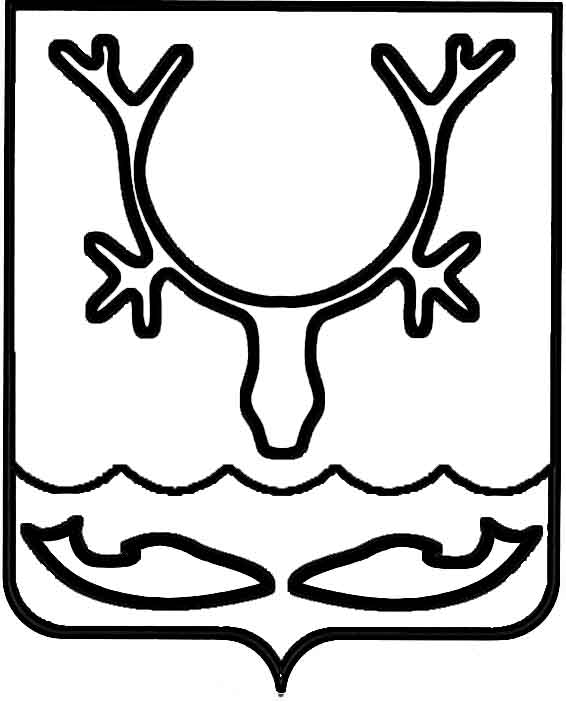 Администрация муниципального образования
"Городской округ "Город Нарьян-Мар"ПОСТАНОВЛЕНИЕВ соответствии с разделом VI Порядка осуществления временных ограничения или прекращения движения транспортных средств по автомобильным дорогам регионального или межмуниципального значения Ненецкого автономного округа, автомобильным дорогам местного значения муниципальных образований Ненецкого автономного округа, утвержденного постановлением Администрации Ненецкого автономного округа от 23.12.2014 № 501-п, в целях обеспечения безопасности дорожного движения при проведении митинга-концерта, посвященного Празднику Весны и Труда, Администрация муниципального образования "Городской округ "Город Нарьян-Мар" П О С Т А Н О В Л Я Е Т:Ввести 01.05.2022 запрет на движение всех транспортных средств:- по автомобильной дороге по ул. им. И.П. Выучейского, от пересечения 
с ул. им. В.И. Ленина до пересечения с ул. им. Тыко Вылко, в период с 11.00 до 14.00 часов;- по ул. Смидовича, на участке от ул. Хатанзейского до ул. Ненецкая 
(с перекрытием движение по ул. Полярная, без перекрытия движения 
по ул. Хатанзейского) и по ул. Ненецкая (на участке от ул. им. И.П. Выучейского 
до ул. Смидовича) в период с 10.00 до 11.00 часов.2.	Муниципальному казенному учреждению "Чистый город" разработать, согласовать с управлением жилищно-коммунального хозяйства Администрации 
г. Нарьян-Мара и утвердить схему организации дорожного движения на период введения запрета движения транспортных средств. 3.	Муниципальному казенному учреждению "Чистый город" обеспечить установку соответствующих временных дорожных знаков на период введения запрета движения транспортных средств.4.	Муниципальному унитарному предприятию "Нарьян-Марское АТП" изменить маршруты движения автобусов с учетом вводимых ограничений.5.	Управлению организационно-информационного обеспечения Администрации муниципального образования "Городской округ "Город Нарьян-Мар" проинформировать пользователей местными автомобильными дорогами через средства массовой информации и информационно-телекоммуникационную сеть "Интернет" на сайте www.adm-nmar.ru о сроках запрещения движения.6.	Рекомендовать отделу ГИБДД УМВД России по Ненецкому автономному округу в период временного запрещения движения транспорта осуществлять постоянный контроль за исполнением пользователями местных автомобильных дорог ограничений движения.7.	Контроль за исполнением настоящего постановления оставляю за собой.15.04.2022№475О прекращении движения транспортных средств 01.05.2022 на период проведения митинга-концерта, посвященного Празднику Весны и ТрудаГлава города Нарьян-Мара О.О. Белак